документ неявки -  06.12.18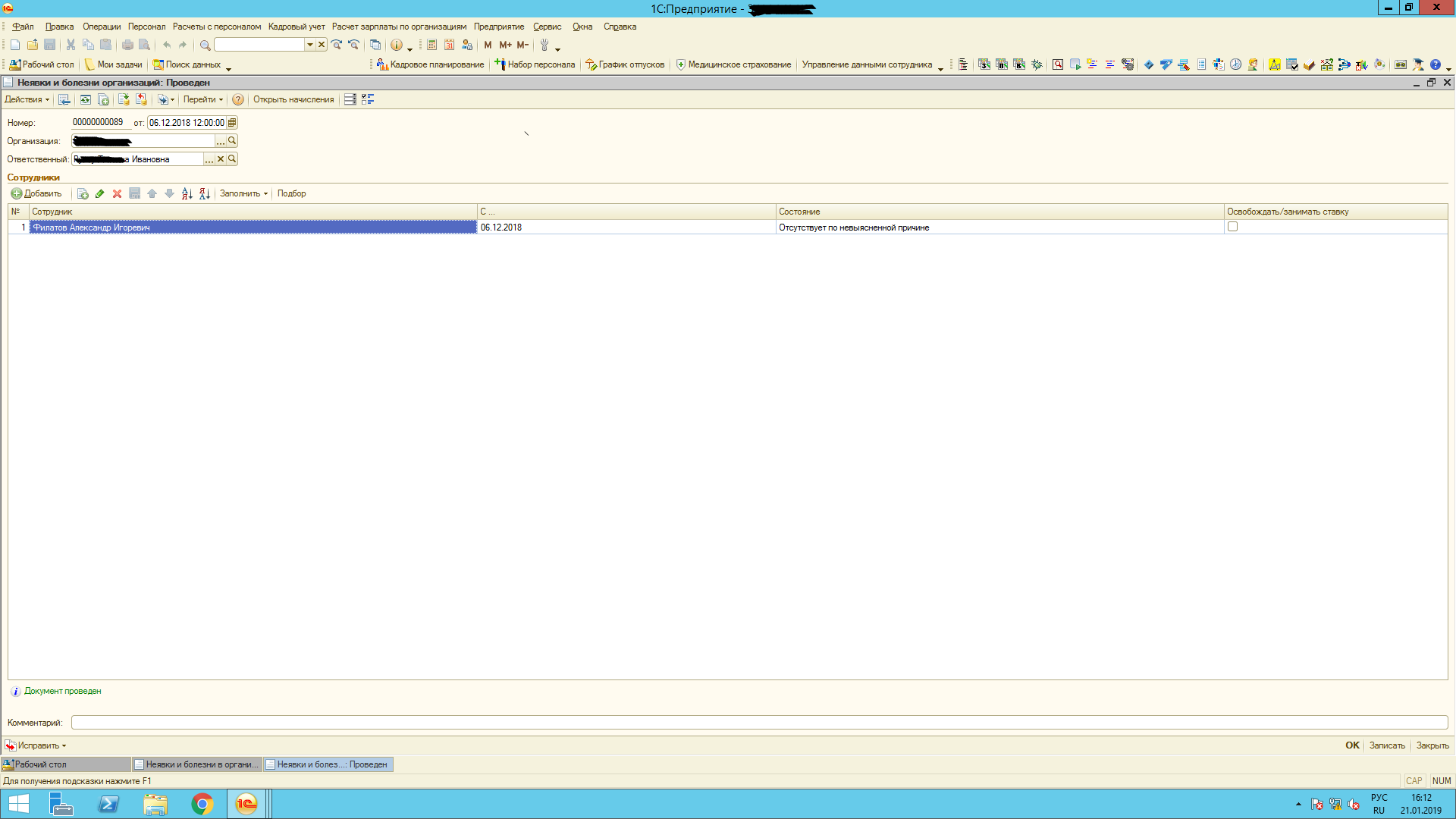 Расчетный лист декабрь 2018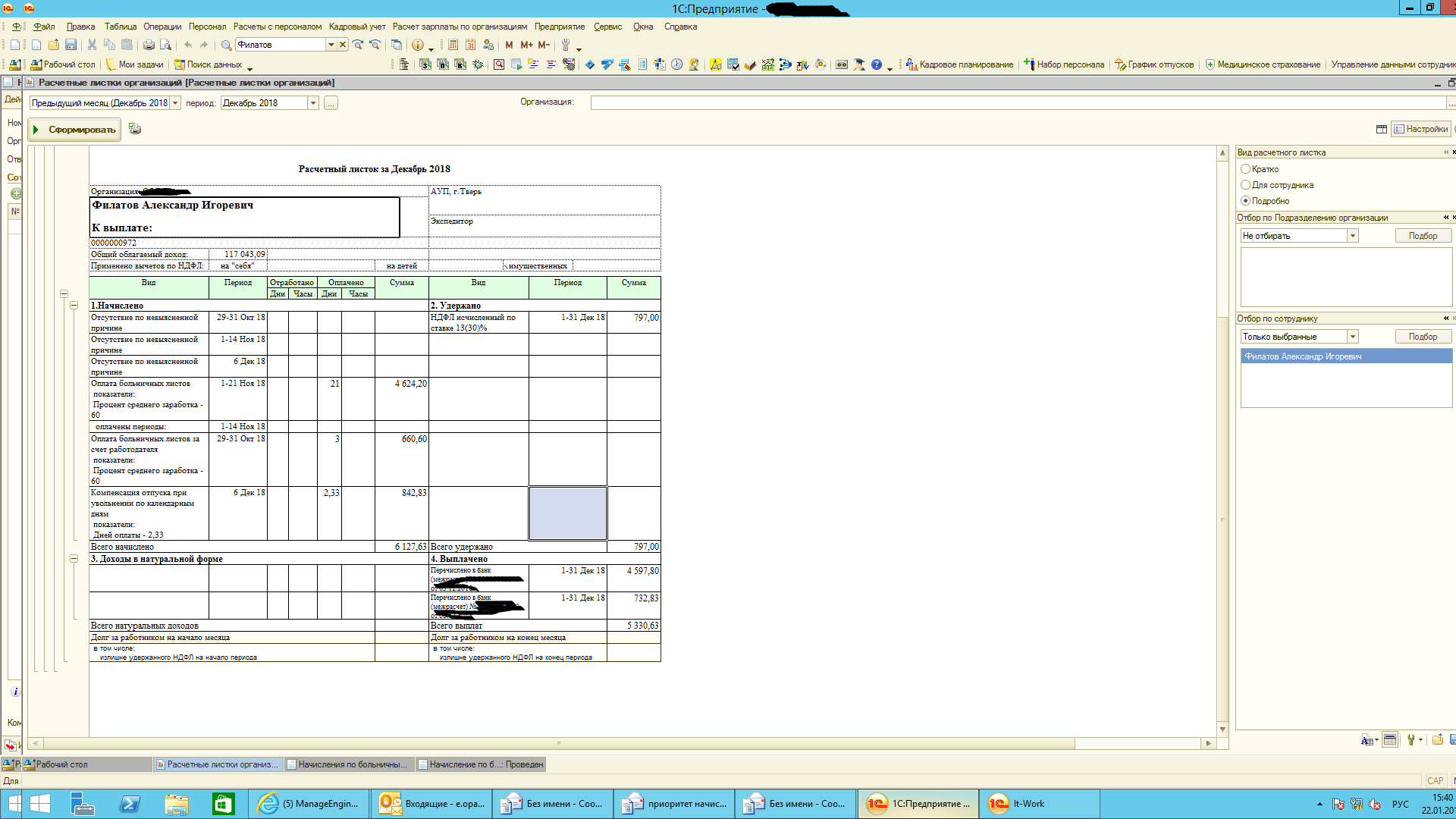 Начисление отсутствие по невыясненной причине.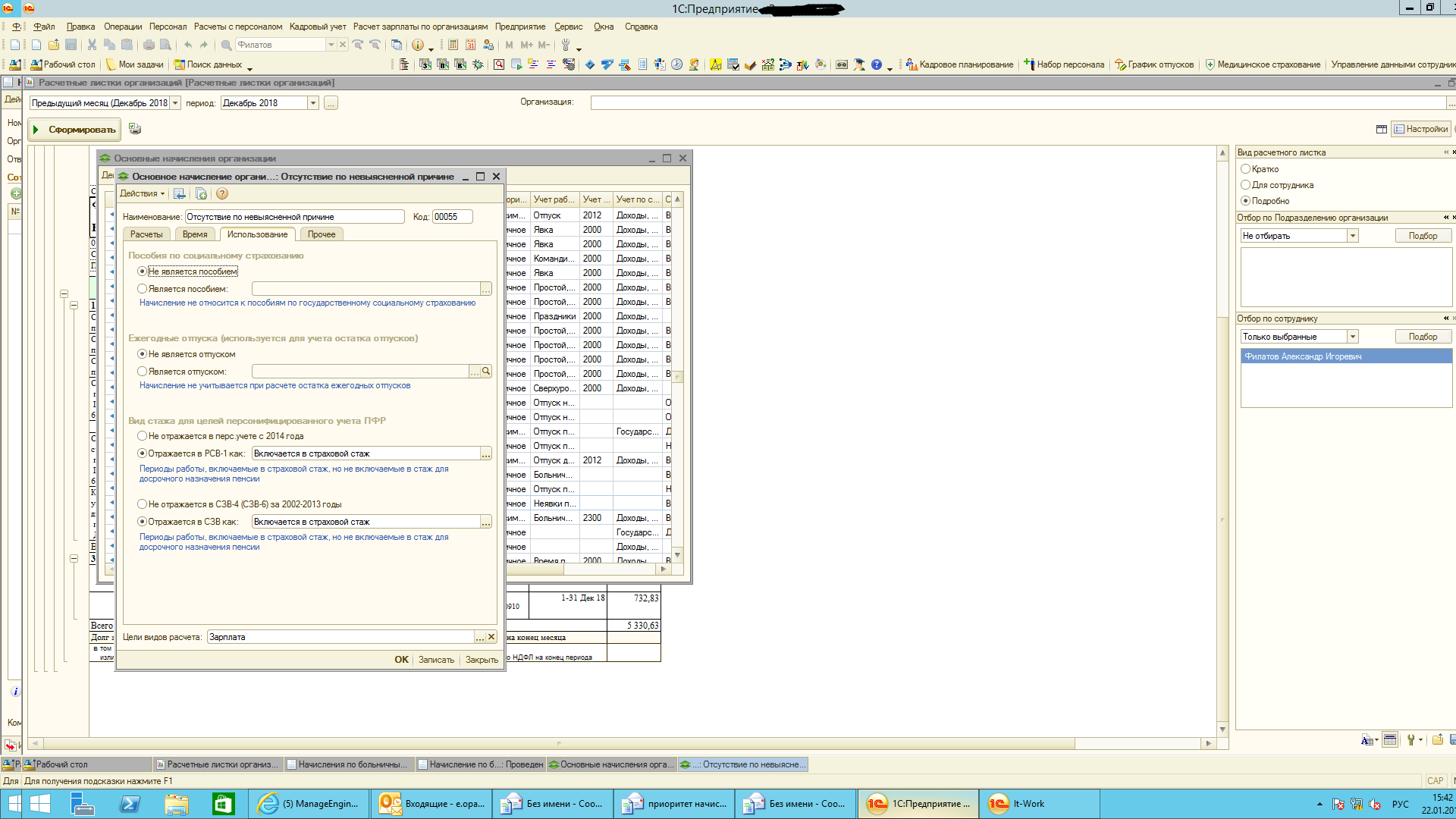 Начисление по б/л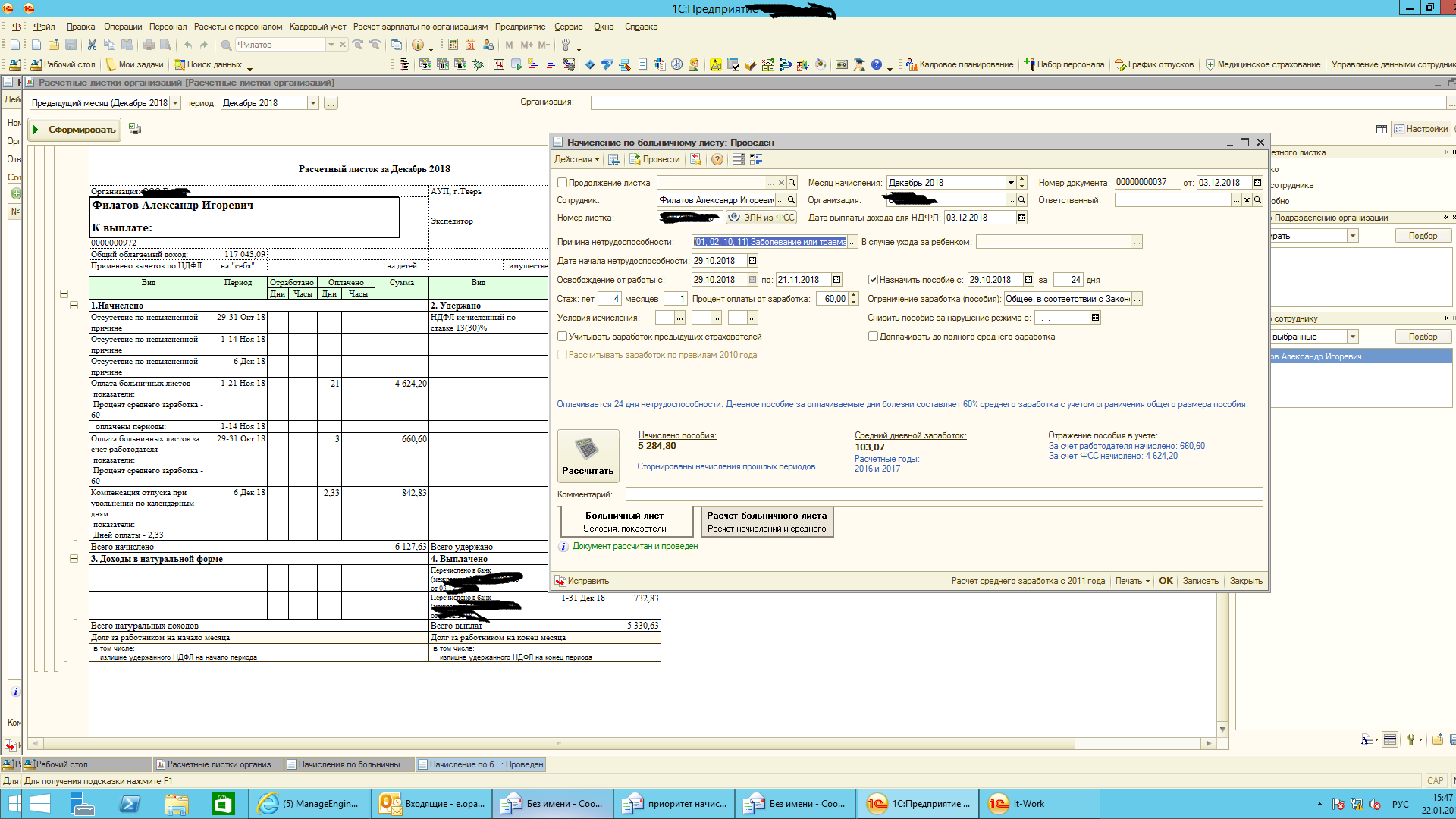                                        Начисление  - по б/л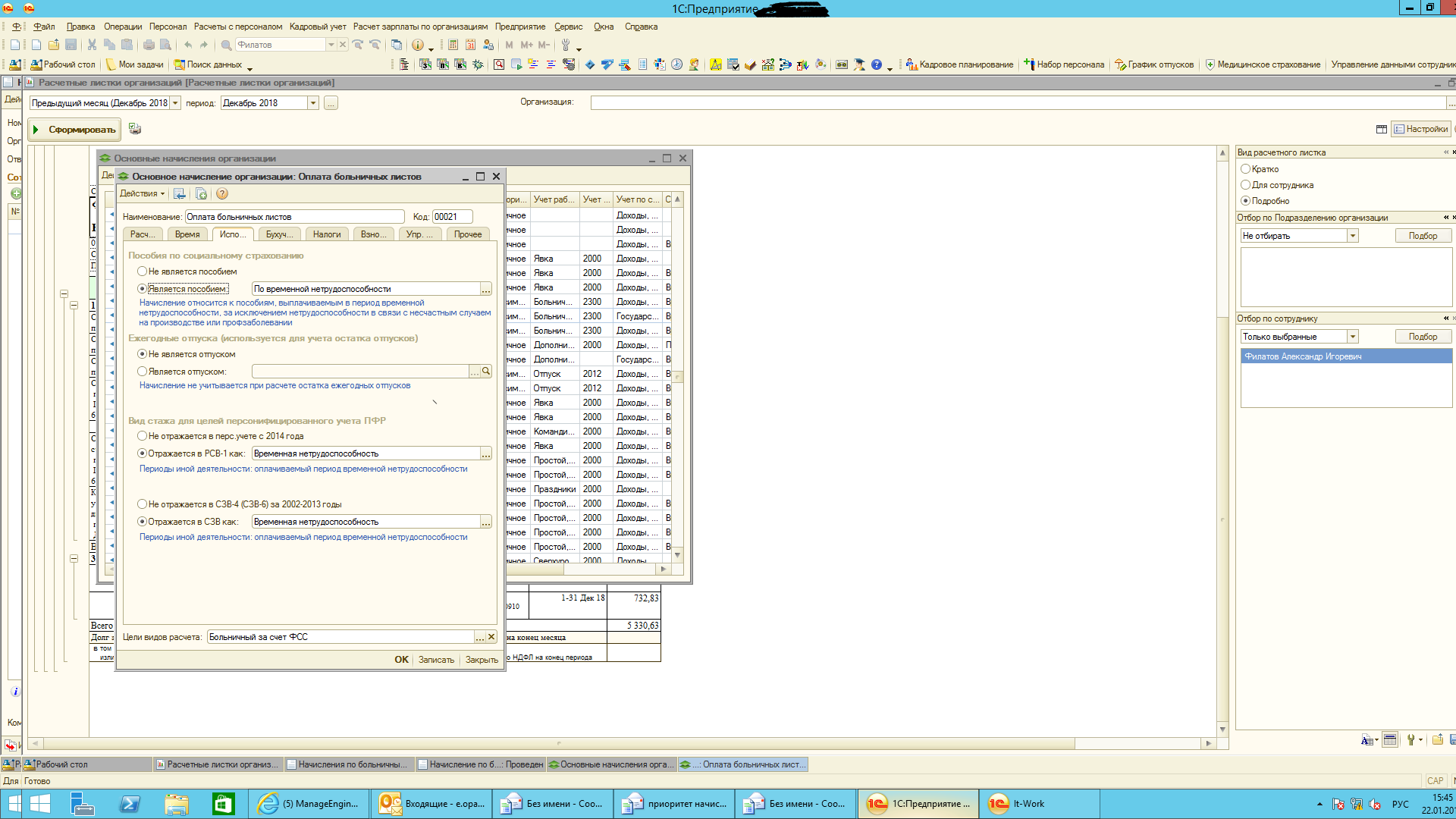 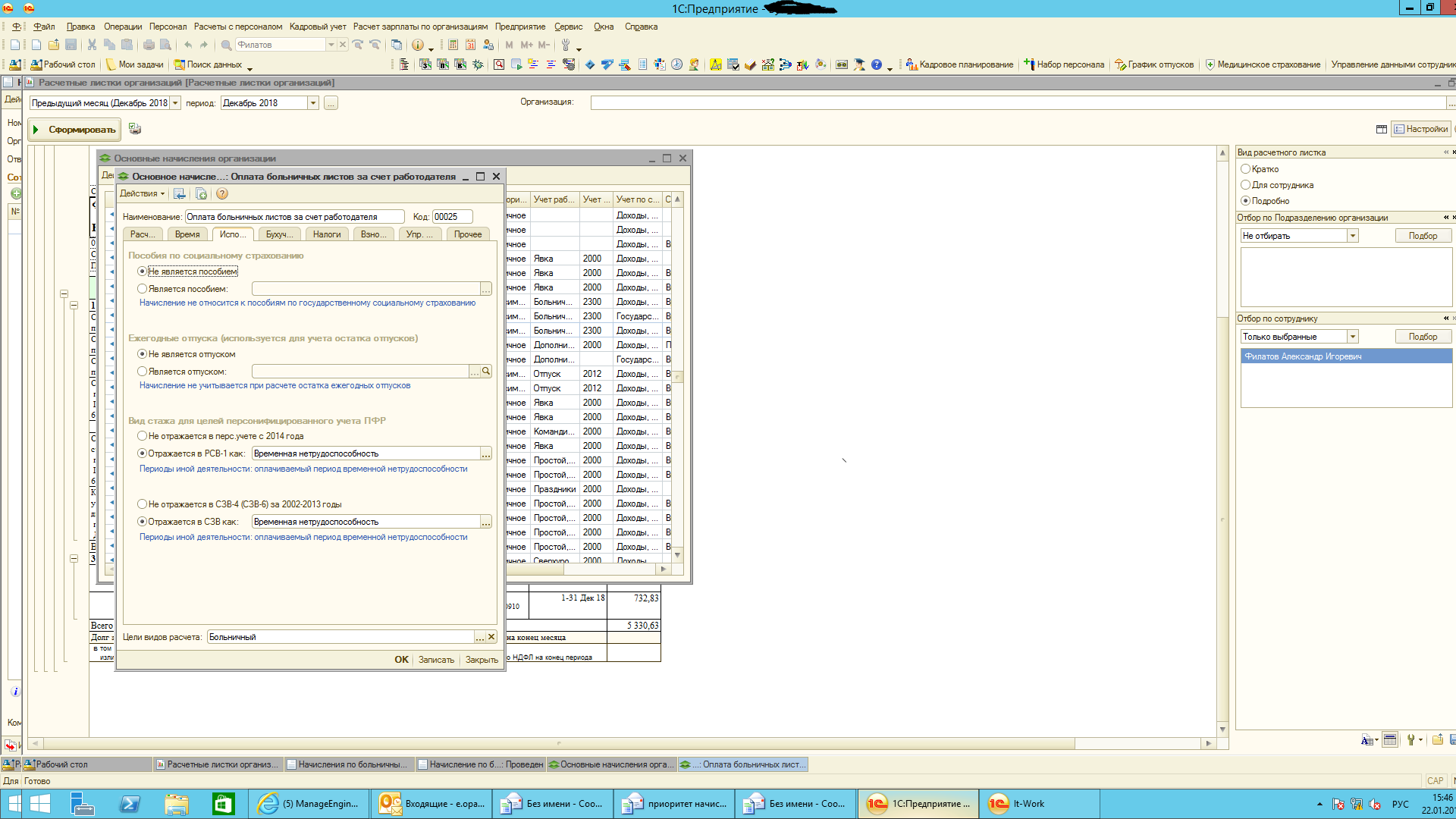 